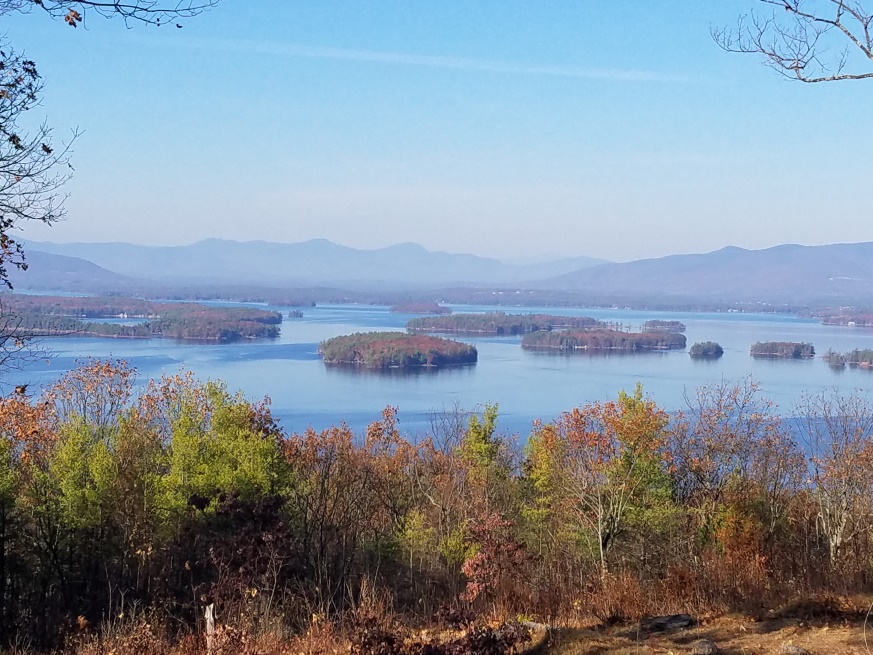 KIMBALL WILDLIFE FOREST COMMITTEEMEETING Agenda: October 21, 2021 4:00 PMGilford Town Hall Conference Room or ZoomAttendanceApproval of minutes – September 23, 2021Old Business:Action on proposal from Erin Amadon, Town 4 Trail Services, LLC Troy, Maine for switchback trail work on Lakeview Trail. Updates on Carye Trail improvements4. New Business5. OtherNext Meeting- November 18, 2021